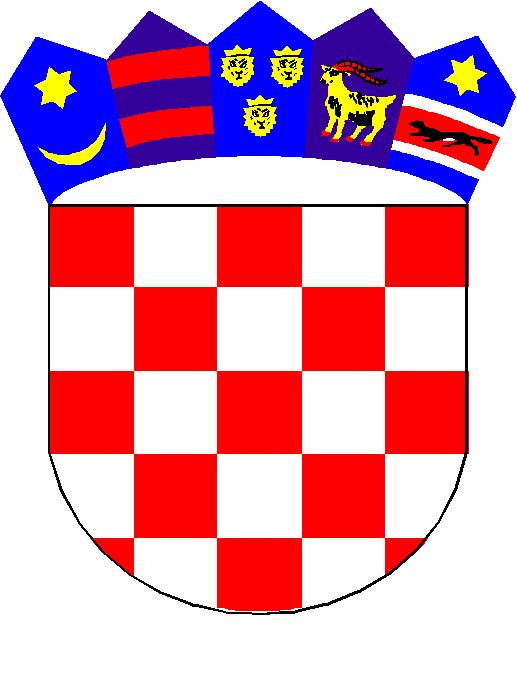 	      REPUBLIKA HRVATSKA	KRAPINSKO-ZAGORSKA ŽUPANIJA	   OPĆINA KRALJEVEC NA SUTLI	           OPĆINSKI NAČELNIKIZVJEŠĆE O PROVEDENOM SAVJETOVANJU SA ZAINTERESIRANOM JAVNOŠĆU U POSTUPKU DONOŠENJA Strategija razvoja pametne općineKraljevec na Sutli  za razdoblje do 2026. godineIZVJEŠĆE O PROVEDENOM SAVJETOVANJU SA ZAINTERESIRANOM JAVNOŠĆU U POSTUPKU DONOŠENJA Strategija razvoja pametne općineKraljevec na Sutli  za razdoblje do 2026. godineNaziv dokumentaStrategija razvoja pametne općine Kraljevec na Sutli  za razdoblje do 2026. godine			Stvaratelj dokumenta, tijelo koje je provelo savjetovanjeJedinstveni upravni odjel Općine Kraljevec na SutliSvrha dokumentaSukladno obvezama na temelju članka 11. stavka 2. Zakona o pravu na pristup informacijama (Narodne novine br. 25/13, 85/15, 69/22.) Općina Kraljevec na Sutli  provela je javno savjetovanje u postupku donošenja  Strategija razvoja pametne općine Kraljevec na Sutli  za razdoblje do 2026. godineRadno tijelo za izradu NacrtaJedinstveni upravni odjel Općine Kraljevec na SutliInternetska stranica na kojoj je bio objavljen javni pozivinternetska stranica Općine Kraljevec na SutliTrajanje javnog savjetovanja sa zainteresiranom javnošću Internetsko savjetovanje sa zainteresiranom javnošću trajalo je od 27. 12. 2022. godine do 11.01.2023. godine do 12:00 sati.Predstavnici zainteresirane javnosti koji su dostavili svoja očitovanjaNije bilo očitovanjaTroškovi provedenog savjetovanjaProvedba javnog savjetovanja nije iziskivala dodatne financijske troškove.